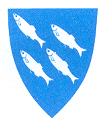 Austevoll kommuneAustevoll kommuneAustevoll kommuneAustevoll kommuneAustevoll kommunePPT KARTLEGGINGS- og TILTAKSSKJEMAPPT KARTLEGGINGS- og TILTAKSSKJEMAPPT KARTLEGGINGS- og TILTAKSSKJEMAPPT KARTLEGGINGS- og TILTAKSSKJEMAPPT KARTLEGGINGS- og TILTAKSSKJEMAPPT KARTLEGGINGS- og TILTAKSSKJEMAPPT KARTLEGGINGS- og TILTAKSSKJEMAPPT KARTLEGGINGS- og TILTAKSSKJEMAPPT KARTLEGGINGS- og TILTAKSSKJEMA……………………….…….. barnehage ……………………….…….. barnehage ……………………….…….. barnehage ……………………….…….. barnehage ……………………….…….. barnehage ……………………….…….. barnehage ……………………….…….. barnehage PPT KARTLEGGINGS- og TILTAKSSKJEMAPPT KARTLEGGINGS- og TILTAKSSKJEMAPPT KARTLEGGINGS- og TILTAKSSKJEMAPPT KARTLEGGINGS- og TILTAKSSKJEMAPPT KARTLEGGINGS- og TILTAKSSKJEMAPPT KARTLEGGINGS- og TILTAKSSKJEMAPPT KARTLEGGINGS- og TILTAKSSKJEMAPPT KARTLEGGINGS- og TILTAKSSKJEMAPPT KARTLEGGINGS- og TILTAKSSKJEMAIntern saksgang når barnehagen er bekymra for eit barnIntern saksgang når barnehagen er bekymra for eit barnIntern saksgang når barnehagen er bekymra for eit barnIntern saksgang når barnehagen er bekymra for eit barnIntern saksgang når barnehagen er bekymra for eit barnIntern saksgang når barnehagen er bekymra for eit barnIntern saksgang når barnehagen er bekymra for eit barnIntern saksgang når barnehagen er bekymra for eit barnIntern saksgang når barnehagen er bekymra for eit barnIntern saksgang når barnehagen er bekymra for eit barnIntern saksgang når barnehagen er bekymra for eit barnIkkje offentleg jf. offl. §13 / fvl §13Ikkje offentleg jf. offl. §13 / fvl §13Ikkje offentleg jf. offl. §13 / fvl §13Ikkje offentleg jf. offl. §13 / fvl §13Ikkje offentleg jf. offl. §13 / fvl §13Etternamn:Fornamn:Født:Ped.leiar:Barnet / situasjonen er drøfta med spesialpedagog/ rettleiarteam, ved:Barnet / situasjonen er drøfta med spesialpedagog/ rettleiarteam, ved:Barnet / situasjonen er drøfta med spesialpedagog/ rettleiarteam, ved:Barnet / situasjonen er drøfta med spesialpedagog/ rettleiarteam, ved:Dato:Evt. annan kontaktperson Barnet / situasjonen er drøfta med PPT (konsultasjon), ved:Barnet / situasjonen er drøfta med PPT (konsultasjon), ved:Barnet / situasjonen er drøfta med PPT (konsultasjon), ved:Dato:Barnehagen kan leggje inn fleire «tekstboksar».Barnehagen kan leggje inn fleire «tekstboksar».Barnehagen kan leggje inn fleire «tekstboksar».Barnehagen kan leggje inn fleire «tekstboksar».Barnehagen kan leggje inn fleire «tekstboksar».Barnehagen kan leggje inn fleire «tekstboksar».Barnehagen kan leggje inn fleire «tekstboksar».Barnehagen kan leggje inn fleire «tekstboksar».Barnehagen kan leggje inn fleire «tekstboksar».Barnehagen kan leggje inn fleire «tekstboksar».Barnehagen kan leggje inn fleire «tekstboksar».Barnehagen kan leggje inn fleire «tekstboksar».Barnehagen kan leggje inn fleire «tekstboksar».Barnehagen kan leggje inn fleire «tekstboksar».Barnehagen kan leggje inn fleire «tekstboksar».Barnehagen kan leggje inn fleire «tekstboksar».Vanske / bekymring:      Vanske / bekymring:      Vanske / bekymring:      Vanske / bekymring:      Vanske / bekymring:      Vanske / bekymring:      Vanske / bekymring:      Vanske / bekymring:      Vanske / bekymring:      Vanske / bekymring:      Vanske / bekymring:      Vanske / bekymring:      Vanske / bekymring:      Vanske / bekymring:      Vanske / bekymring:      Vanske / bekymring:      Kartlegging/utgreiing:Kartlegging/utgreiing:Kartlegging/utgreiing:Kartlegging/utgreiing:Kartlegging/utgreiing:Kartlegging/utgreiing:Kartlegging/utgreiing:Kartlegging/utgreiing:Kartlegging/utgreiing:Kartlegging/utgreiing:Tiltak:Tiltak:Tiltak:Tiltak:Tiltak:Tiltak:Verktøy:Verktøy:Verktøy:Funn:Vurdering/konklusjon:Vurdering/konklusjon:Vurdering/konklusjon:Vurdering/konklusjon:Vurdering/konklusjon:Vurdering/konklusjon:Målretta tiltak:Målretta tiltak:Starta dato:Evaluert dato:Evaluering/vurdering:Evaluering/vurdering:Vanske / bekymring:      Vanske / bekymring:      Vanske / bekymring:      Vanske / bekymring:      Vanske / bekymring:      Vanske / bekymring:      Vanske / bekymring:      Vanske / bekymring:      Vanske / bekymring:      Vanske / bekymring:      Vanske / bekymring:      Vanske / bekymring:      Vanske / bekymring:      Vanske / bekymring:      Vanske / bekymring:      Vanske / bekymring:      Kartlegging/utgreiing:Kartlegging/utgreiing:Kartlegging/utgreiing:Kartlegging/utgreiing:Kartlegging/utgreiing:Kartlegging/utgreiing:Kartlegging/utgreiing:Kartlegging/utgreiing:Kartlegging/utgreiing:Kartlegging/utgreiing:Tiltak:Tiltak:Tiltak:Tiltak:Tiltak:Tiltak:Verktøy:Verktøy:Verktøy:Funn:Vurdering/konklusjon:Vurdering/konklusjon:Vurdering/konklusjon:Vurdering/konklusjon:Vurdering/konklusjon:Vurdering/konklusjon:Målretta tiltak:Målretta tiltak:Starta dato:Evaluert dato:Evaluering/vurdering:Evaluering/vurdering: